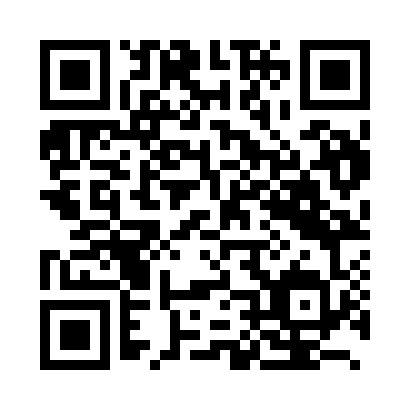 Prayer times for Inagi, JapanMon 1 Apr 2024 - Tue 30 Apr 2024High Latitude Method: NonePrayer Calculation Method: Muslim World LeagueAsar Calculation Method: ShafiPrayer times provided by https://www.salahtimes.comDateDayFajrSunriseDhuhrAsrMaghribIsha1Mon4:025:2911:463:206:037:252Tue4:015:2711:463:206:047:263Wed3:595:2611:453:206:057:274Thu3:585:2511:453:206:067:285Fri3:565:2311:453:206:077:296Sat3:555:2211:443:206:087:307Sun3:535:2011:443:216:087:318Mon3:515:1911:443:216:097:329Tue3:505:1811:443:216:107:3310Wed3:485:1611:433:216:117:3411Thu3:475:1511:433:216:127:3512Fri3:455:1411:433:216:127:3613Sat3:435:1211:433:226:137:3714Sun3:425:1111:423:226:147:3815Mon3:405:1011:423:226:157:3916Tue3:395:0811:423:226:167:4017Wed3:375:0711:423:226:167:4118Thu3:365:0611:413:226:177:4219Fri3:345:0511:413:226:187:4320Sat3:335:0311:413:226:197:4421Sun3:315:0211:413:226:207:4522Mon3:305:0111:413:236:217:4623Tue3:285:0011:403:236:217:4824Wed3:274:5911:403:236:227:4925Thu3:254:5711:403:236:237:5026Fri3:244:5611:403:236:247:5127Sat3:224:5511:403:236:257:5228Sun3:214:5411:393:236:257:5329Mon3:194:5311:393:236:267:5430Tue3:184:5211:393:236:277:55